Kontrol Periyodu:     Yılda….. KezKontrol Periyodu:     Yılda….. KezBirimi:Kontrol Tarihi:Kontrol Tarihi:Kontrol Tarihi:KONTROL LİSTESİKONTROL LİSTESİKONTROL LİSTESİKONTROL LİSTESİ EVET HAYIR HAYIR1Söndürücü işaretle gösterilen yerde mi?Söndürücü işaretle gösterilen yerde mi?Söndürücü işaretle gösterilen yerde mi?2Söndürücüye erişilebilir durumda mı? Dışa bakan yüzeyde kullanma talimatları yazılı mı?Söndürücüye erişilebilir durumda mı? Dışa bakan yüzeyde kullanma talimatları yazılı mı?Söndürücüye erişilebilir durumda mı? Dışa bakan yüzeyde kullanma talimatları yazılı mı?3Söndürücünün etrafı açık mı? Söndürücünün etrafı açık mı? Söndürücünün etrafı açık mı? 4Çalışma talimatları okunabilir durumda mı? Çalışma talimatları okunabilir durumda mı? Çalışma talimatları okunabilir durumda mı? 5Contalar ve mühür ile doluluk göstergelerinde bir kırılma veya kaybolma var mı?Contalar ve mühür ile doluluk göstergelerinde bir kırılma veya kaybolma var mı?Contalar ve mühür ile doluluk göstergelerinde bir kırılma veya kaybolma var mı?6Söndürücü tam dolu mu? (Tartarak ya da elle kontrol edilebilir)Söndürücü tam dolu mu? (Tartarak ya da elle kontrol edilebilir)Söndürücü tam dolu mu? (Tartarak ya da elle kontrol edilebilir)7Söndürücünün belirgin bir biçimde hasarı var mı? Korozyona uğramış mı ya da sızdırıyor mu? Meme tıkanıklığı var mı?Söndürücünün belirgin bir biçimde hasarı var mı? Korozyona uğramış mı ya da sızdırıyor mu? Meme tıkanıklığı var mı?Söndürücünün belirgin bir biçimde hasarı var mı? Korozyona uğramış mı ya da sızdırıyor mu? Meme tıkanıklığı var mı?8Basınç okuma düzeneği veya gösterge kullanılan aralıkta veya konumda mı? (**Örnek Görsele Bakınız)Basınç okuma düzeneği veya gösterge kullanılan aralıkta veya konumda mı? (**Örnek Görsele Bakınız)Basınç okuma düzeneği veya gösterge kullanılan aralıkta veya konumda mı? (**Örnek Görsele Bakınız)**Örnek Görsel*Kontrol Listesine Göre Eksiklik Çıkan Tüpleri Bu Listeye İşleyiniz. 40’tan Fazla Tüpünüz Var İse Bu Formu Çoğaltınız.*Kontrol Listesine Göre Eksiklik Çıkan Tüpleri Bu Listeye İşleyiniz. 40’tan Fazla Tüpünüz Var İse Bu Formu Çoğaltınız.*Kontrol Listesine Göre Eksiklik Çıkan Tüpleri Bu Listeye İşleyiniz. 40’tan Fazla Tüpünüz Var İse Bu Formu Çoğaltınız.*Kontrol Listesine Göre Eksiklik Çıkan Tüpleri Bu Listeye İşleyiniz. 40’tan Fazla Tüpünüz Var İse Bu Formu Çoğaltınız.*Kontrol Listesine Göre Eksiklik Çıkan Tüpleri Bu Listeye İşleyiniz. 40’tan Fazla Tüpünüz Var İse Bu Formu Çoğaltınız.*Kontrol Listesine Göre Eksiklik Çıkan Tüpleri Bu Listeye İşleyiniz. 40’tan Fazla Tüpünüz Var İse Bu Formu Çoğaltınız.*Kontrol Listesine Göre Eksiklik Çıkan Tüpleri Bu Listeye İşleyiniz. 40’tan Fazla Tüpünüz Var İse Bu Formu Çoğaltınız.*Kontrol Listesine Göre Eksiklik Çıkan Tüpleri Bu Listeye İşleyiniz. 40’tan Fazla Tüpünüz Var İse Bu Formu Çoğaltınız.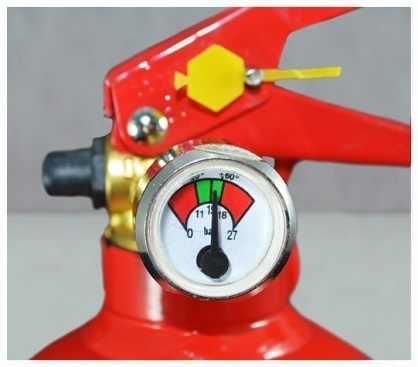 TÜP NOUYGUNSUZ/EKSİK MADDELERTÜP NOUYGUNSUZ/EKSİK MADDELERTÜP NOUYGUNSUZ/EKSİK MADDELERTÜP NOUYGUNSUZ/EKSİK MADDELERKontrol Eden Personelin Adı Soyadı: